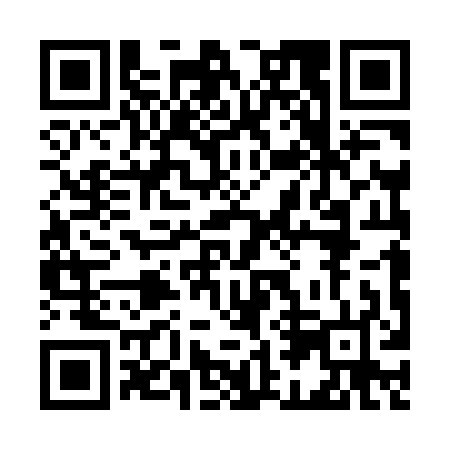 Prayer times for Caballin Springs, South Carolina, USAMon 1 Jul 2024 - Wed 31 Jul 2024High Latitude Method: Angle Based RulePrayer Calculation Method: Islamic Society of North AmericaAsar Calculation Method: ShafiPrayer times provided by https://www.salahtimes.comDateDayFajrSunriseDhuhrAsrMaghribIsha1Mon4:586:231:365:228:4910:132Tue4:586:231:365:228:4810:133Wed4:596:241:365:238:4810:134Thu5:006:241:365:238:4810:135Fri5:006:251:365:238:4810:126Sat5:016:251:375:238:4810:127Sun5:026:261:375:238:4810:128Mon5:026:261:375:238:4710:119Tue5:036:271:375:248:4710:1110Wed5:046:271:375:248:4710:1011Thu5:056:281:375:248:4610:1012Fri5:056:291:375:248:4610:0913Sat5:066:291:385:248:4610:0914Sun5:076:301:385:248:4510:0815Mon5:086:301:385:248:4510:0716Tue5:096:311:385:248:4410:0717Wed5:106:321:385:248:4410:0618Thu5:116:321:385:248:4310:0519Fri5:116:331:385:248:4310:0420Sat5:126:341:385:248:4210:0321Sun5:136:341:385:248:4210:0322Mon5:146:351:385:248:4110:0223Tue5:156:361:385:248:4010:0124Wed5:166:371:385:248:4010:0025Thu5:176:371:385:248:399:5926Fri5:186:381:385:248:389:5827Sat5:196:391:385:248:379:5728Sun5:206:391:385:248:379:5629Mon5:216:401:385:238:369:5530Tue5:226:411:385:238:359:5431Wed5:236:421:385:238:349:53